Интерактивные рабочие листы как средство интеллектуального развития обучающихся с ОВЗШешунова Мария Сергеевна, ГБОУ СОШ пос. Красный Строитель, so_su.kr_stroitel_sch@samara.edu.ru, 8 (84651) 441–81Перед школой остро встала и в настоящее время остаётся актуальной проблема научить школьников обучаться самостоятельно, побуждать к саморазвитию, самоорганизации [4]. Но получить навык самообразования невозможно, имея низкий уровень интеллектуального развития. К тому же все дети наделены разными способностями, и задача учителя – обеспечить создание условий для развития личности и индивидуальных способностей каждого ребенка. Особенное место в работе учителя занимает организация образовательной деятельности детей с ОВЗ. Отличным инструментом являются интерактивные рабочие листы (далее в тексте – ИРЛ), являющиеся средством организации самостоятельной учебной деятельности ученика по итогам изучения материала этапа, тематического блока или урока в целом. Рабочий лист – это специально разработанный учителем лист с заданиями, которые необходимо выполнить по ходу объяснения материала или после изучения темы. Наиболее часто создают рабочие листы с использованием текстов, рисунков, таблиц.Структура рабочих листов организована так, что ребенок поэтапно выполняет задания, и к концу урока может оценить проделанную работу, а также осуществить проверку. Для этого учитель может выдать ребенку верно заполненный лист ИРЛ, и ученик сравнит свои ответы с верными.Какими могут быть задания? Составленные по блокам с заданиями разной сложности, направленные на контроль или актуализацию знаний. На уроках открытия нового материала могут иметь блок формирования новых понятий и терминов, включающий задания для структуризации материала. В структуру ИРЛ включены задания на формирование различных УУД. Цель: развитие интеллектуальных способностей обучающихся с ОВЗ.Задачи:развивать интеллектуальные способности учащихся;способствовать уменьшению вычислительных ошибок;развивать умение работать по инструкции;увеличить устойчивость внимания.Далее приведены примеры ИРЛ, которые разработаны и применяются на уроках математики, физики.Интерактивный рабочий лист по физике, тема «Плавление и кристаллизация», 8 класс.Как правило, ребята с особыми образовательными возможностями испытывают трудности в заучивании формул, выражении неизвестной величины из формулы, а также при подстановке численных значений величин в формулы. Основная задача – научить слабоуспевающих детей решать типовые задачи в 1–2  действия. Поэтому ученикам предлагается рабочий лист с инструкцией и образцом выполнения задания. Рабочий лист начинается с теоретического материала (рис. 1), который содержит в себе наименования физических величин, их обозначения, единицы измерения, а также определяющие формулы.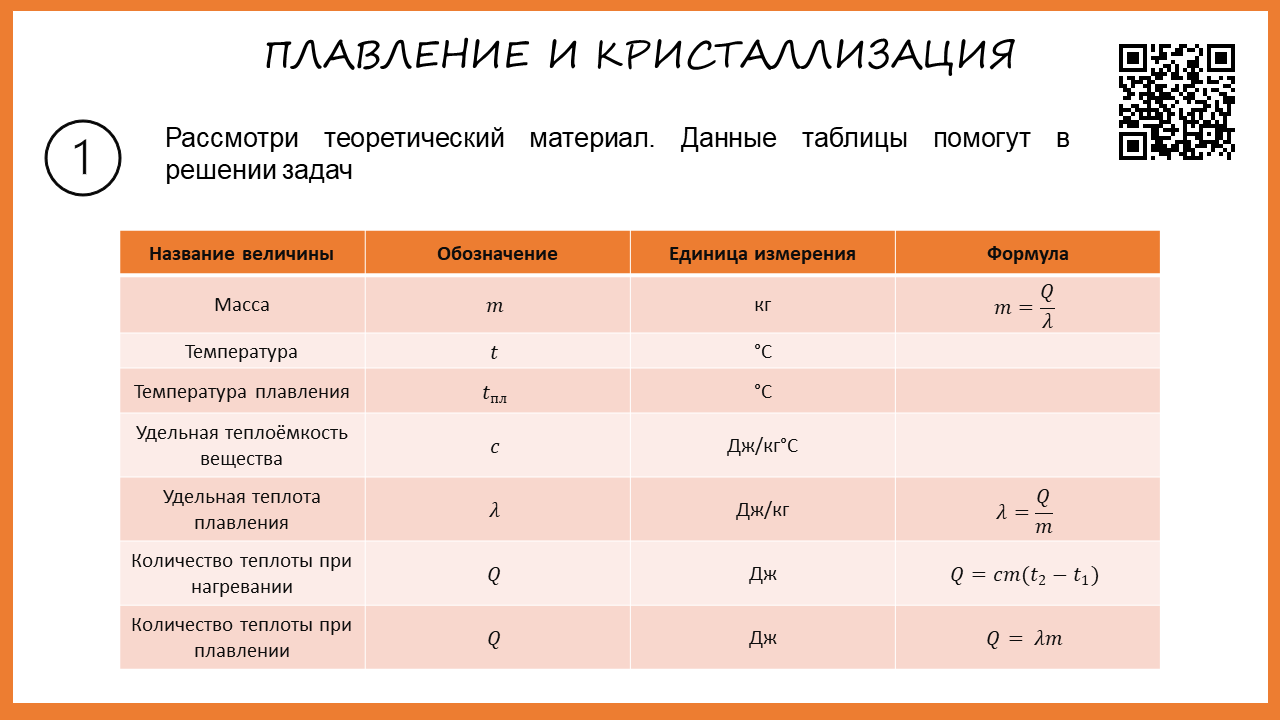 Рис. 1. Теоретический материал рабочего листа.Далее ребенку предоставляется образец решения задачи, согласно которому обучающемуся нужно выполнить три задачи самостоятельно (рис. 2).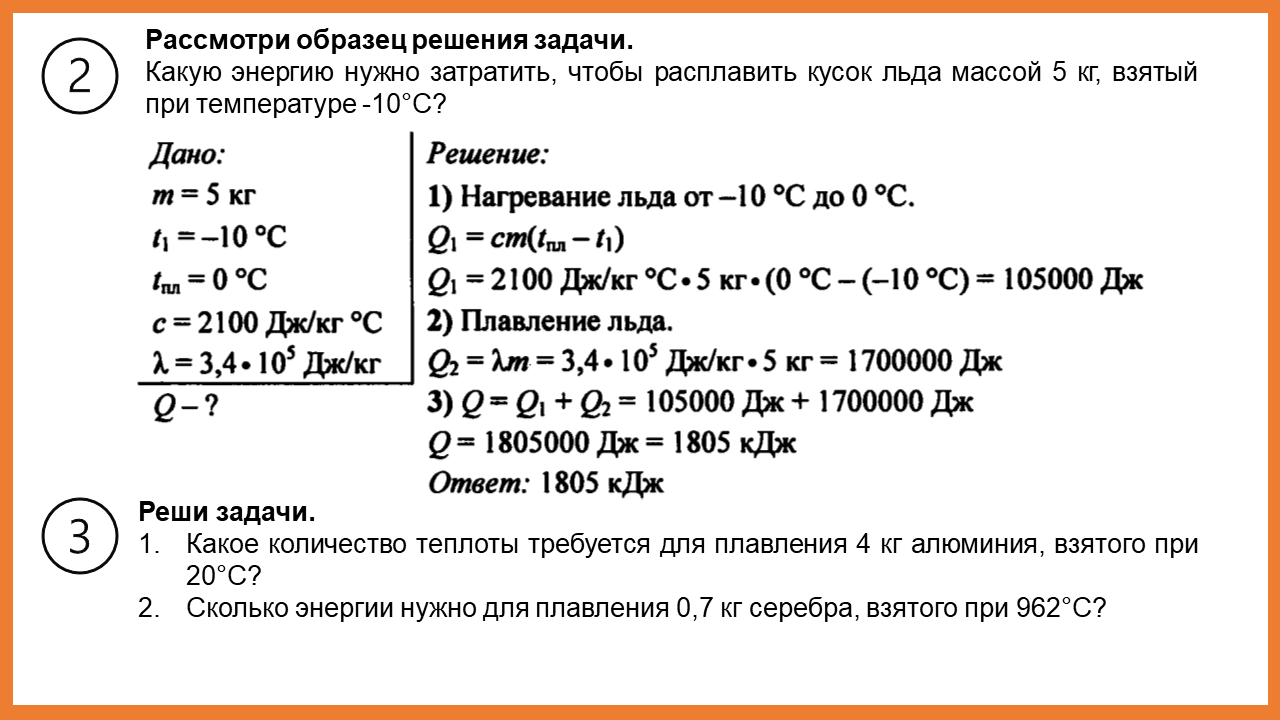 Рис. 2. Рабочий лист: задачи для самостоятельного решения.Интерактивный рабочий лист по математике, тема «Обыкновенные дроби», 5 класс (рис. 3, 4). 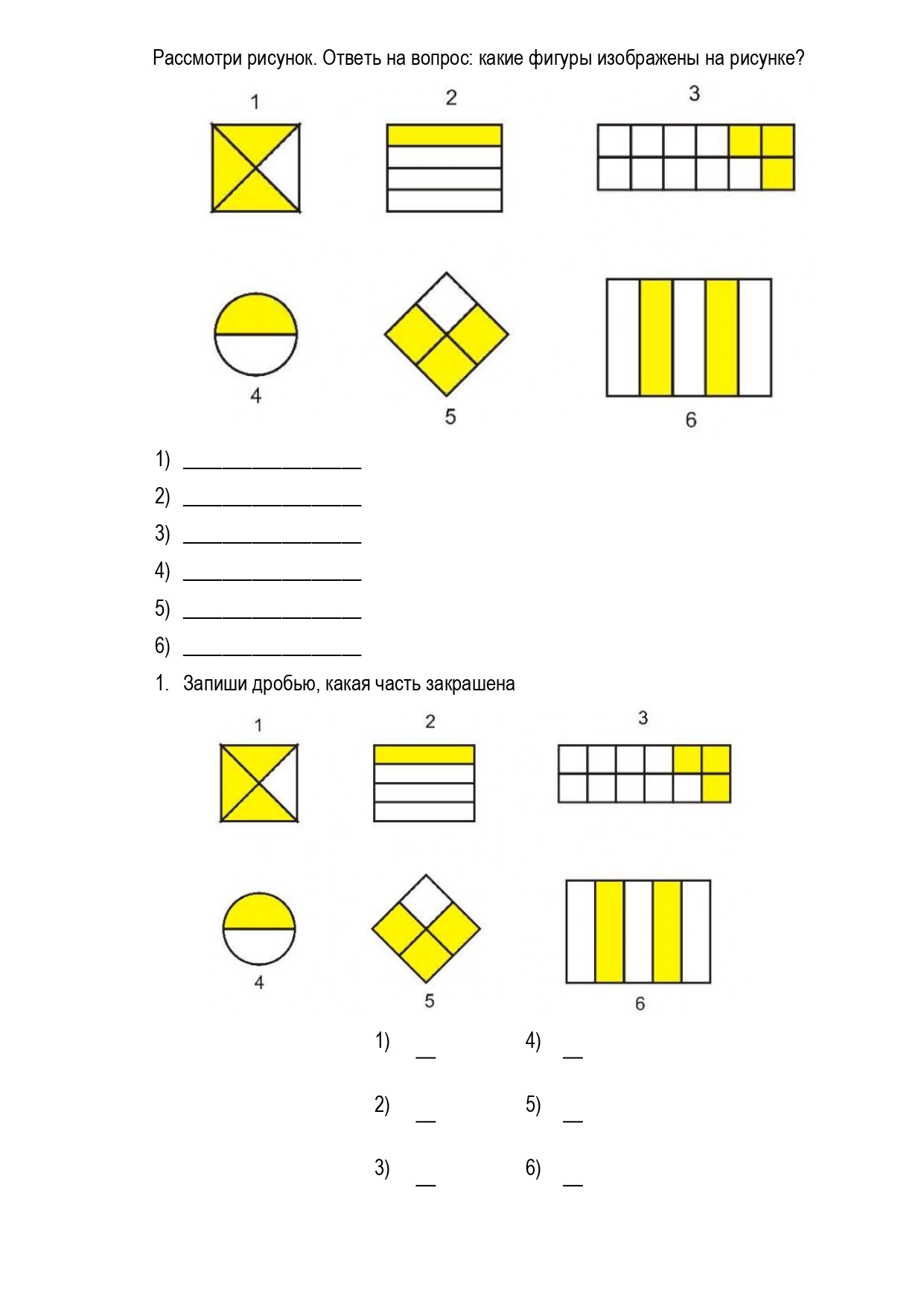 Рис. 3. Рабочий лист по математике.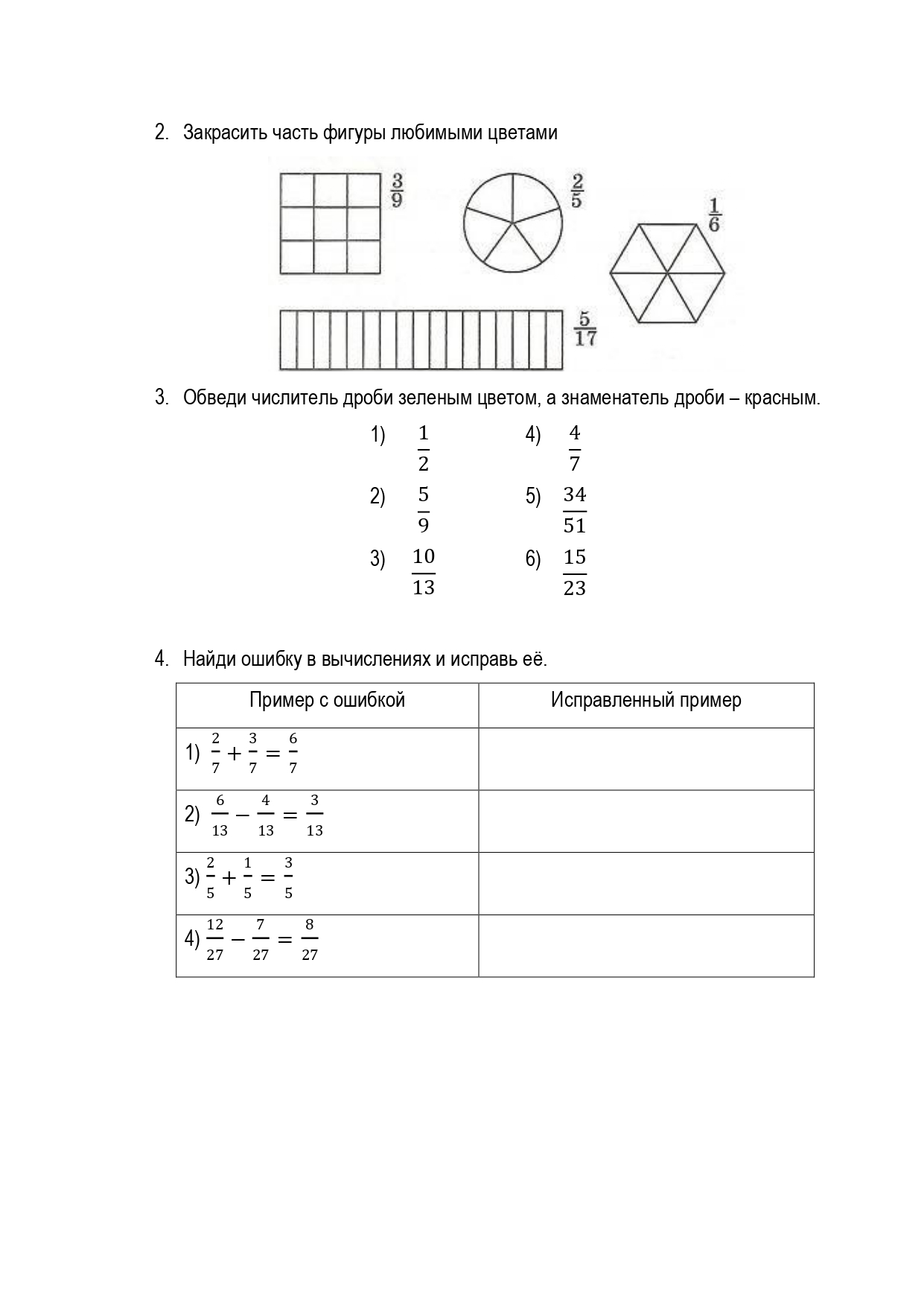 Рис. 4. Рабочий лист по математикеПредставленный опыт имеет возможность тиражирования. Его можно взять на вооружение не только на уроках математики и физики, но и на уроках любых предметов. Разработать ИРЛ можно в Microsoft Power Point, либо с помощью сайтов Wizer.me, LiveWorkSheets и др., специальное ПО не требуется. Поэтому реализовать этот методический опыт может каждый учитель в рамках своей компетенции.Список литературыБеспалько В.П. Природосообразная педагогика. – М.: Т8, 2019. – 512 с.Гайкова И.И. Физика 7-8 классы. Учимся решать задачи. СПб. БХВ-Петербург, 2017. – 80 с.Федеральный государственный образовательный стандарт общего образования. Основное общее образование. [Электронный ресурс] — Режим доступа: https://fgos.ru/ — Дата обращения: 17.09.2023 г. Федеральная образовательная программа основного общего образования. [Электронный ресурс] — Режим доступа: http://fgosreestr.ru/— Дата обращения 13.11.2023 г.